Děkuji za OB7122-072 z tržiště NEN, objednáme a dodáme co nejdříve.S pozdravem-----------------------------Netfox s.r.o.Koněvova 65/2755130 00, Praha 3 -----------------------------Phone: +420 222 745 167GSM: +420 777 292 522E-mail: netfox.czWeb:   www.netfox.cz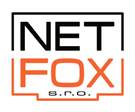 